Памятка по обеспечению безопасности, сохранения жизни и здоровья детей в период летних каникулЛетом, с началом каникул, наших детей подстерегает повышенная опасность на дорогах, у водоемов, в лесу, на игровых площадках, в саду, во дворах. Этому способствует погода, летние поездки и любопытство детей, наличие свободного времени, а главное отсутствие должного контроля со стороны взрослых. Чтобы дети были отдохнувшими, здоровыми и живыми надо помнить ряд правил и условий при организации их отдыха с родителями, родственниками, друзьями (на даче или в деревне у бабушки): -формируйте у детей навыки обеспечения личной безопасности;-проведите с детьми индивидуальные беседы, объяснив важные правила, соблюдение которых поможет сохранить жизнь;-решите проблему свободного времени детей;Помните! Поздним вечером и ночью (с 23 до 6 часов местного времени) детям и подросткам законодательно запрещено появляться на улице без сопровождения взрослых:-постоянно будьте в курсе, где и с кем ваш ребенок, контролируйте место пребывания детей;-не разрешайте разговаривать с незнакомыми людьми. Объясните ребенку, что он имеет полное право сказать «нет» всегда и кому угодно, если этот «кто-то» пытается причинить ему вред;-объясните детям, что ни при каких обстоятельствах нельзя садиться в машину с незнакомыми людьми;-убедите ребенка, что вне зависимости от того, что произошло, вы должны знать о происшествии, ни в коем случае не сердитесь, всегда примите его сторону. Объясните, что некоторые факты никогда нельзя держать в тайне, даже если они обещали хранить их в секрете;-плавание и игры на воде кроме удовольствия несут угрозу жизни и здоровью детей. Когда ребенок в воде, не спускайте с него глаз, не отвлекайтесь – подчас минута может обернуться трагедией;-обязательно объясните детям, что они не должны купаться в одиночку, а также нырять в незнакомом месте;-взрослый, который присматривает за купающимися детьми, должен сам уметь плавать, оказывать первую помощь, владеть приемами проведения искусственного дыхания и непрямого массажа сердца;-чтобы не стать жертвой или виновником дорожно-транспортного происшествия, обучите детей правилам дорожного движения, научите их быть предельно внимательными на дороге и в общественном транспорте;-проявляйте осторожность и соблюдайте все требования безопасности, находясь с детьми на игровой или спортивной площадке, в походе;Помните! Детям, не достигшим 14 лет, запрещено управлять велосипедом на автомагистралях и приравненных к ним дорогам, а детям, не достигшим 16 лет, скутером (мопедом, квадроциклом).Будьте предельно осторожны с огнем. Обратите внимание детей на наиболее распространенные случаи пожаров из-за неосторожного обращения с огнем: детская шалость с огнем; непотушенные угли, шлак, зола, костры; незатушенные окурки, спички; сжигание мусора владельцами дач и садовых участков на опушках леса; поджог травы, короткое замыкание, эксплуатация электротехнических устройств, бытовых приборов, печей.Помните, что от природы дети беспечны и доверчивы. Внимание у детей бывает рассеянным. Поэтому, чем чаще вы напоминаете ребенку несложные правила поведения, тем больше вероятность, что он их запомнит и будет применять. Вы должны регулярно их напоминать.Сохранение жизни и здоровья детей – главная обязанность взрослых.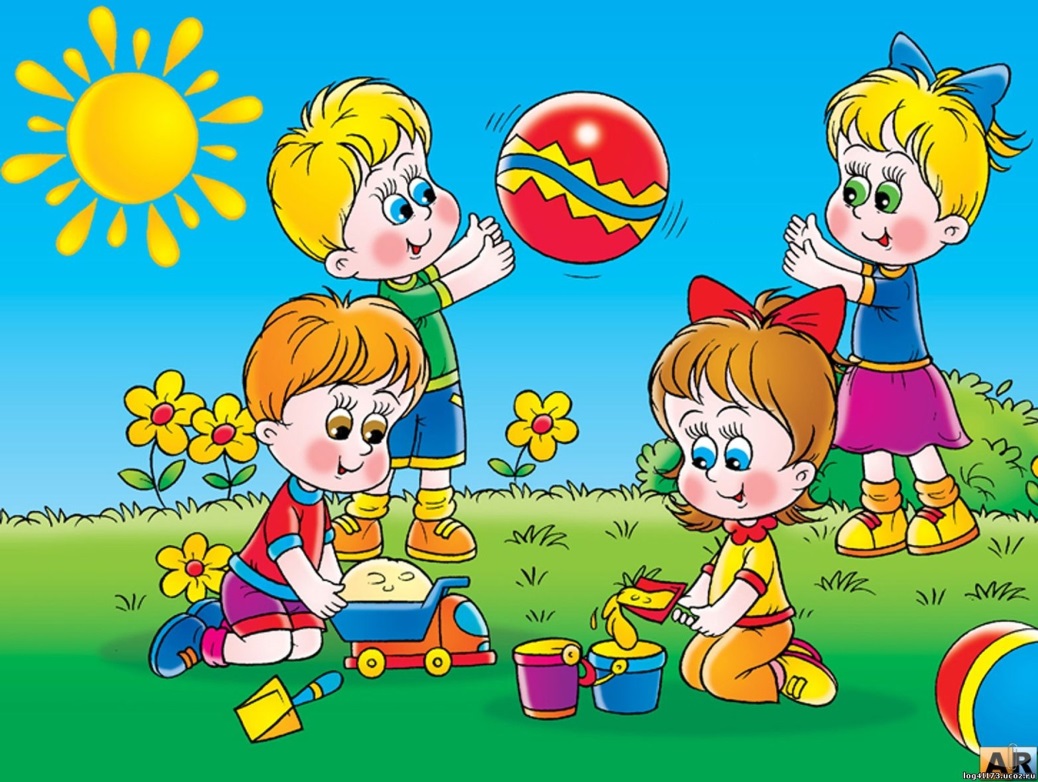 ПамяткаЕсли хотите, чтобы ребенок соблюдал правила безопасности, научитесь сами их соблюдать. Показывайте детям свои положительные поступки.Внимательно слушайте ребенка, анализируйте, что он говорит, что его беспокоит, установите с ребенком контакт.Расскажите ребенку, к кому он может обратиться в случае опасности.Если Вами около детских учреждений замечено подозрительное лицо, сообщите об этом в правоохранительные органы.Провожая ребенка в сад или школу, обязательно объясните ему, кто за ним конкретно должен прийти и разъясните ребенку, что ни с кем другим он не должен уходить. Уведомите об этом воспитателя, учителя.Объясняйте детям, что по телефону нельзя давать информацию о себе, семье и месте проживания, когда он находится; один дома.При совершении в отношении Вашего ребенка преступления обязательно обратитесь в правоохранительные органы.Объясните ребенкуНельзя разговаривать, садиться в автомобиль, входить в лифт с незнакомыми людьми, брать от них подарки, идти в безлюдное место.В общественном транспорте необходимо садиться на места, расположенные ближе к водителю.Нельзя открывать дверь; незнакомым людям. Выходя из квартиры, нужно убедиться, что на площадке нет посторонних людей.При входе в подъезд нужно быть осторожным, увидев подозрительных людей, надо быстро выйти на улицу. При явной опасности звать на помощь.Нельзя без разрешения родителей соглашаться принимать участие в конкурсах, съёмках фильмов, телевизионных передач, фотосъемках, иных мероприятиях, в том числе, связанных с пребыванием в закрытых помещениях».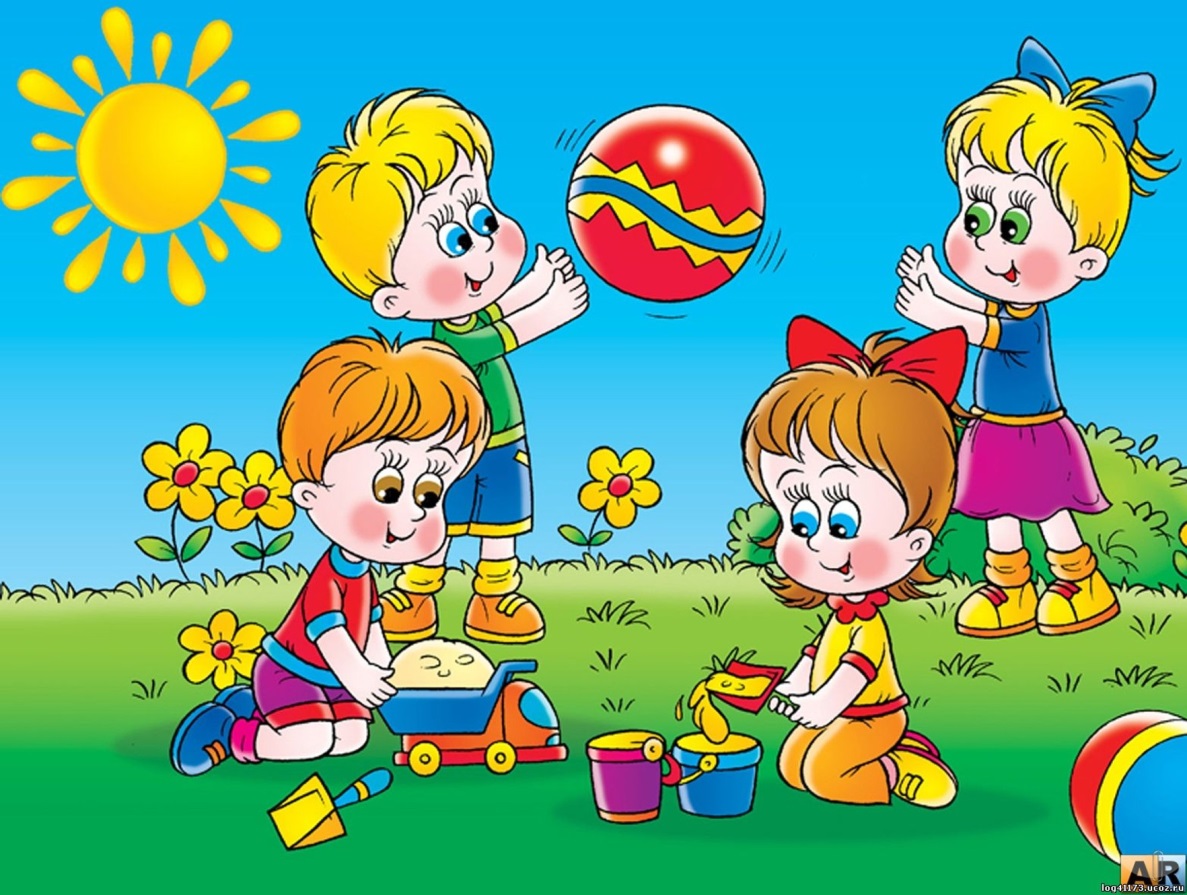 Не забывайте о разумных правилах безопасности — и пусть ваше лето не омрачат никакие неприятности!